การควบคุมเอกสารคุณภาพประวัติการแก้ไข									จำนวน          หน้ามาตรฐานที่ 8 การรายงานผล LAB/Patho คลาดเคลื่อน)วัตถุประสงค์ : เพื่อให้ผลการทดสอบทางห้องปฏิบัติการเป็นประโยชน์ต่อผู้ป่วยและแพทย์ในการวินิจฉัยโรค/ให้แนวทางในการรักษา/ติดตามผลการรักษา/พยากรณ์โรค/ป้องกันโรค/ประเมินสภาวะสุขภาพขอบเขต :  ระเบียบปฏิบัติงานนี้ครอบคลุมถึงกระบวนการเกี่ยวกับการจัดการสิ่งส่งตรวจตั้งแต่  การเก็บ   การขนส่ง   การตรวจสอบความถูกต้อง/คุณภาพ  การเตรียมก่อนการวิเคราะห์  การจัดเก็บและการทำลายหลังทำการตรวจวิเคราะห์ ตลอดถึงแนวทางปฏิบัติกรณีรายงานผลการตรวจวิเคราะห์มีความผิดปกติ/ผิดพลาดคำนิยามศัพท์ :          ผู้ขอรับบริการ  หมายถึง แพทย์ , พยาบาล , ผู้ป่วย , โรงพยาบาลหรือสถานพยาบาลอื่นๆ			        สิ่งส่งตรวจ (Specimen)  หมายถึง  เลือด , อุจจาระ , ปัสสาวะ , สารคัดหลั่งต่างๆ ที่เก็บจากผู้ป่วยหรือผู้รับบริการเพื่อนำมาตรวจวิเคราะห์ทางห้องปฏิบัติการ        H.N. หรือ A.N. หมายถึง Hospital Number หรือ Admitted Number ของผู้ป่วยหรือผู้รับบริการ        Lab Number หมายถึง หมายเลขสิ่งส่งตรวจที่ถูกกำหนดขึ้นในระบบคอมพิวเตอร์เพื่อช่วยในการชี้บ่งสิ่งส่งตรวจอุปกรณ์/เครื่องมือ : -แนวทางปฏิบัติ1. ขั้นตอนการ Order ของแพทย์, รับคำสั่ง, การคีย์ เก็บ นำส่งสิ่งส่งตรวจ 2. ขั้นตอนการรายงานผล 1.ขั้นตอนการ Order ของแพทย์            1.1 แพทย์ระบุ Order การสั่ง Request Lab ให้ชัดเจน เช่น รายการทดสอบ LFT, TFT, สั่งให้แพทย์เขียนชื่อเต็ม, UA Cr- ให้ระบุชื่อเต็มคือ Urine Cr-ข้อมูลในใบคำขอส่งตรวจ ผู้ขอจะต้องระบุรายละเอียดต่างๆให้ครบถ้วนการนำส่งสิ่งส่งตรวจทุกครั้งต้องมีใบนำส่งตรวจทุกครั้งทุกหน่วยงาน (ใบ Request Lab) พร้อมคีย์สั่งรายการ LAB ในโปรแกรม Hos-Xp เพื่อการตรวจสอบข้อมูลผู้ป่วยให้ตรงกันการทำหัตถการ (เจาะเลือด) ปฏิบัติตามแนวทางการเก็บสิ่งส่งตรวจแต่ละหน่วยงานหากต้องการผลการทดสอบ “ด่วน” ให้ระบุในใบคำขอให้ชัดเจน โดยเขียนคำว่า “ด่วน” ด้วยปากาสีแดงที่มุมขวาของใบ Request Labการจัดเก็บสิ่งส่งตรวจให้ปฏิบัติตามคู่มือปฏิทินการจัดเก็บสิ่งส่งตรวจที่แจกให้กับหน่วยงาน1.7 เจ้าหน้าที่ LAB ตรวจสอบความถูกต้อง ระหว่างรายการตรวจ Lab จากใบขอส่งตรวจทางห้องปฏิบัติการกับสิ่งส่งตรวจที่ได้รับ กับโปรแกรม Hos -Xp1.8 เมื่อรับสิ่งส่งตรวจ ตรวจเช็คชื่อและรายการตรวจวิเคราะห์โดยการดูจากโปรมแกรม Lab view แล้วทำการรับสิ่งส่งตรวจเพื่อ print barcode แล้วนำมาติดที่สิ่งส่งตรวจ เพื่อดำเนินการตรวจวิเคราะห์ตามขั้นตอนต่อไปการขอทดสอบเพิ่ม โดยใช้สิ่งส่งตรวจที่ส่งมาก่อนหน้านั้น สามารถติดต่อขอทดสอบเพิ่มได้ ด้วยการโทร.ประสาน ไปยังห้องปฏิบัติการ เพื่อตรวจสอบว่าสิ่งส่งตรวจที่เหลือ มีเพียงพอและเหมาะสมที่จะทำการทำการทดสอบเพิ่มหรือไม่ หากตรวจสอบแล้วให้หน่วยงานที่ขอเพิ่มสามารถคีย์สั่งรายการ LAB เพิ่มพร้อมเขียนใบ Request Lab ใบใหม่ นำส่งห้องปฏิบัติการทันที1.10 ห้องปฏิบัติการมีเกณฑ์การรับและปฏิเสธสิ่งส่งตรวจ โดยไม่ส่งสิ่งส่งตรวจนั้นกลับคืน2.ขั้นตอนวิธีการรายงานผล2.1. การรายงานผลโดยระบบคอมพิวเตอร์	2.1.1. การรายงานผลทางคอมพิวเตอร์ในโปรมแกรม Lab view ซึ่งจะ link ข้อมูลไปยัง โปรแกรม Hos-Xp ตามวันและเวลาที่กำหนดของแต่ละรายการทดสอบ (TAT) ผู้ส่งตรวจสามารถดูผลและพิมพ์ผลได้ตามข้อกำหนดของโรงพยาบาล   กำหนดให้นักเทคนิคการแพทย์หรือนักวิทยาศาสตร์การแพทย์ จุดที่ 3  (ผู้ที่ทำการตรวจวิเคราะห์) เป็นผู้รายงานผลการตรวจวิเคราะห์ที่ได้ในคอมพิวเตอร์หรือในแบบฟอร์มบันทึกผลการตรวจวิเคราะห์ของแต่ละรายการทดสอบ  กำหนดให้หัวหน้างานเทคนิคการแพทย์ เป็นผู้ยืนยันผลเพียงผู้เดียวเท่านั้น   โดย ตรวจสอบความถูกต้อง ครบถ้วนและความสัมพันธ์ระหว่างผลเก่ากับผลใหม่ก่อนการยืนยันผลทุกครั้ง    กรณีหัวหน้างานติดภารกิจ มอบหมาย นักเทคนิคการแพทย์ MT คนที่ 1 (อันนา เจ๊ะมะ)  ตำแหน่งผู้ยืนยันผลกรณี MT คนที่ 1 ติดภารกิจ มอบหมาย นักเทคนิคการแพทย์ MT คนที่ 2 (อาดาวียะห์ แยนา) ตำแหน่งผู้ยืนยันผล	2.1.2. กรณีนอกเวลา โดยนักเทคนิคการแพทย์/นักวิทยาศาสตร์การแพทย์ มีเพียงผู้เดียว  ต้องห่างระยะเวลาอย่างน้อย 5 นาที ก่อนทุกครั้ง ก่อนส่งยืนยัน/รับรองการรายงานผลจากโปรแกรม LIS โดยใช้เครื่องคอมพิวเตอร์ในการยืนยันผลตำแหน่งที่ต่างกัน 2.2. การรายงานผลการตรวจวิเคราะห์ที่ได้จากห้องปฏิบัติการรับเหมาช่วงปฏิบัติดังนี้	2.2.1 ห้องปฏิบัติการแจกบัตรนัดติดตามผล OUT LAB ให้กับหน่วยงานที่เกี่ยวข้องที่ส่งตรวจ OUT LAB เพื่อติดตามผล2.2.2 เจ้าหน้าที่ห้องปฏิบัติการ(เวรบ่าย)นำผลที่ได้มาทำการตรวจสอบรายละเอียดข้อมูลผู้ป่วยให้ตรงกับที่ระบุในทะเบียนรับผลการตรวจวิเคราะห์ที่ได้บันทึกตอนส่งตรวจ พร้อม Scan ลงผลในระบบคอมพิวเตอร์2.2.3. การรายงานผลผ่านระบบคอมพิวเตอร์ ON LINE ผู้ขอรับบริการสามารถเรียกดูและพิมพ์ผลจากระบบคอมพิวเตอร์ได้ 2.2.4. นักเทคนิคการแพทย์หรือนักวิทยาศาสตร์การแพทย์   ส่งใบรายงานผลตัวสำเนาให้กับผู้รับบริการ2.3. การรายงานผลการตรวจวิเคราะห์ทางโทรศัพท์	2.3.1. ในกรณีที่ผู้รับบริการต้องการให้ทางห้องปฏิบัติการรายงานผลให้ทราบทางโทรศัพท์นักเทคนิคการแพทย์หรือนักวิทยาศาสตร์การแพทย์จะเป็นผู้รายงานผลการตรวจวิเคราะห์ดังกล่าว		2.3.1.1. นักเทคนิคการแพทย์จะต้องสอบถามข้อมูลผู้รับบริการเบื้องต้นและลงบันทึกในแบบบันทึกการรายงานผลทางโทรศัพท์โดยมีรายละเอียด คือ	               2.3.1.2. ชื่อ – สกุล ผู้ขอให้แจ้ง และ ชื่อ – สกุล ของผู้ป่วยที่ต้องการให้รายงานผล	               2.3.1.3. ชื่อ การตรวจวิเคราะห์ที่ต้องการทราบผลและผลที่รายงานออกไป	               2.3.1.4. วันและเวลาที่รายงานผล                                2.3.1.5. วันที่ทำการเก็บหรือส่งสิ่งส่งตรวจ	2.3.2. การรายงานผลโดยตรงทางโทรศัพท์ จะใช้เฉพาะกรณีที่ต้องรายงานผลกับหน่วยงานภายในโรงพยาบาลและหน่วยงานภายนอกที่ส่งสิ่งส่งตรวจมาทำการตรวจวิเคราะห์กับทางห้องปฏิบัติการเท่านั้น	2.3.3. สำหรับผู้รับบริการหรือหน่วยงานภายนอก ให้ปฏิบัติเช่นเดียวกับการรายงานผลให้กับผู้รับบริการภายในโรงพยาบาล แต่หากหน่วยงานนั้นๆไม่สามารถบอกข้อมูลเบื้องต้นให้สมบูรณ์ได้นักเทคนิคการแพทย์หรือนักวิทยาศาสตร์การแพทย์   จะต้องขอให้ผู้รับบริการแจ้งเลขที่บัตรประชาชนของผู้ร้องของเพื่อเก็บเป็นหลักฐาน	2.3.4. เมื่อทำการตรวจวิเคราะห์เสร็จแล้วพบว่าผลที่ได้อยู่ในค่า วิกฤติ จะรายผลการตรวจทันทีทางโทรศัพท์และบันทึกในโปรมแกรม Lab view พร้อมพิมพ์ใบรายงานผลค่าวิกฤติและปั้มตราสัญลักษณ์ค่าวิกฤติและเขียนค่าวิกฤติให้ชัดเจน (ปฏิบัติตามแนวทางการรายงานค่าวิกฤติ)   	2.3.5. กรณีขอผลด่วน หน่วยงานโทร.แจ้งขอผลด่วนโดยให้ระบุชนิดรายการตรวจที่ด่วนให้ชัดเจน  เมื่อทำการตรวจวิเคราะห์เสร็จแล้ว จะรายงานผลการตรวจทันที ตามระยะเวลารอคอย LAB ด่วน พร้อมโทร.แจ้งรายงานผลด่วน2.4. การรายงานผลที่เป็นความลับ	2.4.1. กรณีที่ผลการตรวจวิเคราะห์ที่เกี่ยวข้องกับ HIV เช่น Anti-HIV, OSCC, เมื่อรายงานผลที่เป็นความลับจะบันทึกผลรายการทดสอบในระบบ Lab View และ Hos-Xp ในระบบจะขึ้นเป็นปกปิด 	2.4.2. มีการกำหนดรหัสในการเข้าถึงข้อมูลของผลตรวจที่เป็นความลับ	2.4.3. ห้องปฏิบัติการบันทึกผลลงในทะเบียน HIV ให้นักเทคนิคการแพทย์ตรวจสอบใบรายงานผลที่ได้และส่งให้กับเจ้าหน้าที่ Counselling ซึ่งเป็นผู้มารับผลการตรวจวิเคราะห์ด้วยตนเองพร้อมทั้งลงทะเบียนในแบบฟอร์มบันทึกรับผล  HIV (FM-LAB-010) 	2.4.4.  กรณีกรณีที่ผลการตรวจวิเคราะห์ที่เกี่ยวข้องกับ สารเสพติด (ตำรวจ,อำเภอ) เมื่อรายงานผลที่เป็นความลับจะบันทึกผลรายการทดสอบในระบบ Lab View และ Hos-Xp พร้อมใบรายงานผลตรวจสารเสพติดกำหนดให้หัวหน้างานเทคนิคการแพทย์ เป็นผู้ยืนยันผลเพียงผู้เดียวเท่านั้น   หากหัวหน้าไม่อยู่ / ติดภารกิจ กำหนดให้ MT คนที่ 2,3 ตามลำดับ เป็นผู้ยืนยันผล โดยที่ตำแหน่ง ให้พิมพ์ คำว่า “รักษาการแทนหัวหน้า”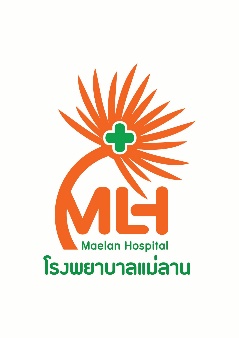 ระเบียบปฏิบัติ(System Procedure) ระเบียบปฏิบัติ(System Procedure) จำนวน........4…หน้า....เรื่อง  แนวทางปฏิบัติ มาตรฐานจำเป็น 9 ข้อ(มาตรฐานที่ 8 การรายงานผล LAB/Patho คลาดเคลื่อน)หน่วยงานที่ใช้ องค์กรแพทย์/ฝ่ายการ/หน่วยงานชันสูตร/หน่วยงานที่เกี่ยวข้องหน่วยงานที่ใช้ องค์กรแพทย์/ฝ่ายการ/หน่วยงานชันสูตร/หน่วยงานที่เกี่ยวข้องรหัสเอกสาร LED-QM-001-00วันที่เริ่มใช้  8 พฤศจิกายน 2565วันที่เริ่มใช้  8 พฤศจิกายน 2565 หน่วยงาน :    ทีมนำคุณภาพโรงพยาบาล หน่วยงาน :    ทีมนำคุณภาพโรงพยาบาลผู้จัดทำ :           (  นูรียะห์  เจะแม็ง)                                                  ตำแหน่ง  นักเทคนิคทางการแพทย์ผู้จัดทำ :           (  นูรียะห์  เจะแม็ง)                                                  ตำแหน่ง  นักเทคนิคทางการแพทย์ผู้ทบทวน    ………………………………………….                      (  พว.กรองกาญจน์  นันทวิสุทธิ์  )                                                   ตำแหน่ง :  เลขาทีมนำคุณภาพโรงพยาบาลผู้ทบทวน    ………………………………………….                      (  พว.กรองกาญจน์  นันทวิสุทธิ์  )                                                   ตำแหน่ง :  เลขาทีมนำคุณภาพโรงพยาบาลผู้อนุมัติ :   …………………………………;                 (นพ.อับดุลย์มะรุสดี ศิริกุล )                               ตำแหน่ง   ผู้อำนวยการโรงพยาบาลแม่ลานผู้อนุมัติ :   …………………………………;                 (นพ.อับดุลย์มะรุสดี ศิริกุล )                               ตำแหน่ง   ผู้อำนวยการโรงพยาบาลแม่ลานครั้งที่วันที่ประกาศใช้รายละเอียดเลขหน้า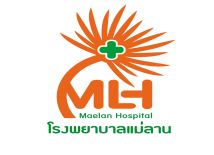 ระเบียบปฏิบัติ (System Procedure)เลขหน้า     1  / 4เรื่อง  แนวทางปฏิบัติ มาตรฐานจำเป็น 9 ข้อ(มาตรฐานที่ 8 การรายงานผล LAB/Patho คลาดเคลื่อน)รหัสเอกสาร LED-QM-001-00ระเบียบปฏิบัติ (System Procedure)เลขหน้า     2  / 4เรื่อง  แนวทางปฏิบัติ มาตรฐานจำเป็น 9 ข้อ(มาตรฐานที่ 8 การรายงานผล LAB/Patho คลาดเคลื่อน)รหัสเอกสาร LED-QM-001-00ระเบียบปฏิบัติ (System Procedure)เลขหน้า     3  / 4เรื่อง  แนวทางปฏิบัติ มาตรฐานจำเป็น 9 ข้อ(มาตรฐานที่ 8 การรายงานผล LAB/Patho คลาดเคลื่อน)รหัสเอกสาร LED-QM-001-00ระเบียบปฏิบัติ (System Procedure)เลขหน้า     4  / 4เรื่อง  แนวทางปฏิบัติ มาตรฐานจำเป็น 9 ข้อ(มาตรฐานที่ 8 การรายงานผล LAB/Patho คลาดเคลื่อน)รหัสเอกสาร LED-QM-001-00